Предмет: физикаПреподаватель: Мусатова Ирина ЛеонидовнаТема: Электрический заряд. Закон КулонаСрок выполнения: с 25.10.21  до 29.10.2021Группа: 45Задание 1. В тетради запишите тему урока  «Электрический заряд. Закон Кулона», перепишите основные определения по теме.Определения по теме:Электродинамика – это наука о свойствах и закономерностях поведения особого вид материи – электромагнитного поля, осуществляющего взаимодействие между электрически заряженными телами или частицами.Электрический заряд – физическая величина, характеризующая электрические свойства частиц.Элементарный заряд - заряд электрона (или протона).Электрон - частица с наименьшим отрицательным зарядом.Электризация - явление приобретения телом заряда.Кулоновская сила - сила взаимодействия зарядовЗадание 2. Прочитайте теоритический материал и перепишите в тетрадь все формулы и расшифровки величин, входящих в них.Перечень вопросов, рассматриваемых на уроке:1) электродинамика;2) электризация;3) два рода зарядов;4) закон Кулона;5) применение электризации;6) вредные действия электризации.Теоретический материал для самостоятельного изученияЭлементарные частицы – это мельчайшие частицы, которые не делятся на более простые, из которых состоят все тела.Если частицы взаимодействуют друг с другом с силами, которые убывают с увеличением расстояния так же, как и силы всемирного тяготения, но превышают силы тяготения во много раз, то говорят, что эти частицы имеют электрический заряд, а частицы называются заряженными.Взаимодействие заряженных частиц называется электромагнитным.Заряды одного знака отталкиваются друг от друга, а разного знака – притягиваются.При электризации трением оба тела приобретают заряды, противоположные по знаку, но одинаковые по модулю.При электризации тел выполняется закон сохранения электрического заряда:В изолированной системе алгебраическая сумма зарядов всех тел сохраняется.Заряженные тела, размерами и формой которых можно пренебречь при их взаимодействии, называются точечными зарядами.Силу взаимодействия зарядов называют кулоновской силой.Сила, с которой взаимодействуют заряды, прямо пропорциональна произведению зарядов и обратно пропорциональна квадрату расстояния между ними.Закон Кулона: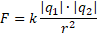 где  - это электрическая постоянная.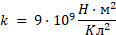 - заряд электрона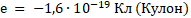  - заряд протона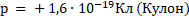 Единица измерения электрического заряда – Кулон.Заряд в 1 Кл очень велик. Сила взаимодействия двух точечных зарядов по1 Кулон каждый, расположенных на расстоянии 1 км друг от друга, чуть меньше силы, с которой Земля притягивает груз массой 1т.Задание 3. Разберите решение примеров и перепишите их решение в тетрадь.Примеры и разбор решения заданий:1. Два заряда q1 и q2 взаимодействуют в вакууме с силой F. Если заряд каждой частицы увеличить в два раза и расстояние между ними уменьшить в два раза, то как изменится сила их взаимодействия?Решение:Используя закон Кулона  можем рассчитать, что сила взаимодействия между зарядами увеличится в 16 раз.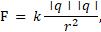 2. Два шарика, расположенные на расстоянии 10 см друг от друга, имеют одинаковые отрицательные заряды и взаимодействуют с силой 0,23 мН. Найти число избыточных электронов на каждом шарике.Решение:Число избыточных электронов: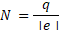 Сила взаимодействия между двумя заряженными шариками: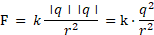 Отсюда выражаем заряд шарика: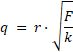 Заряд электрона равен e =|-1,6·10-31| Kл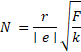 Вычисления: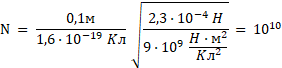 Ответ: .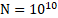 